Week 3 Bellwork Sheet – October 30th  – November 3rd    Name: __________________Period: ________Monday Which of the following was a weakness of the Articles of Confederation?A. The government did not have a separate judicial branch.B. The states could not print their own currency.C. The president was able to spend taxes freely.D. The government had too much power over trade.Tuesday Why did the Second Continental Congress create a weak central government?To encourage more trade between states To preserve the powers of individual states To promote national security against foreign invasion To permit the taxation of citizens to pay the nations debts WednesdayWhat is the MOST LIKELY reason it was difficult to pass laws under the Articles of Confederation?A. Passage required a unanimous vote of the 13 states B. Passage required the votes of 9 of the 13 states C. The government did not have a legislature?D. Americans were content (happy) to follow British lawsThursday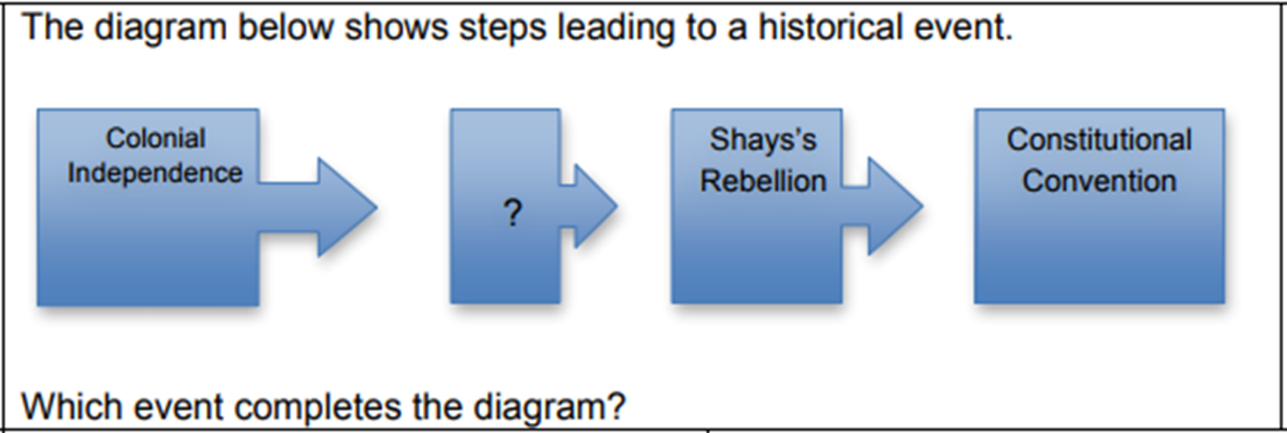 Annapolis Convention  Articles of Confederation Declaration of Independence  Whiskey RebellionFriday1. Which of the following might have caused people to oppose the Articles of Confederation?Congress had the power to collect taxesCongress could not pay the soldiers who fought in the revolutionary war Congress controlled trade between the states Congress granted too much power to the executive branch 2. Which duty of citizenship is critical to support government services?Obeying the law Serving on a jury Serving in the militaryPaying taxes 